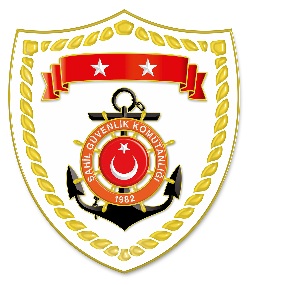 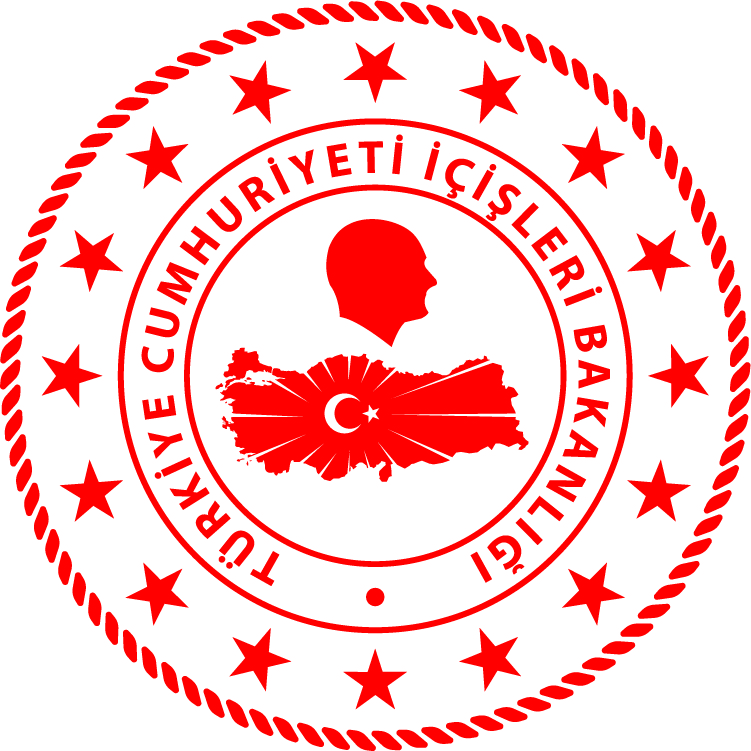 CG Aegean Sea Regional CommandNUDATELOCATION/PLACE AND TIMEIRREGULAR MIGRATION ASSETTOTAL NUMBER OF APPREHENDED FACILITATORS/SUSPECTTOTAL NUMBER OF APPREHENDED 
MIGRANTSNATIONALITY OF APPREHENDED 
MIGRANTS/PEOPLE ON THE BASIS OF DECLARATION114 May 2023Off the Coast of İZMİR/Çeşme01.40Inflatable Boat-4831 Congo, 9 Afghanistan, 3 Liberia, 3 Yemen, 1 Senegal, 1 Belgium214 May 2023Off the Coast of İZMİR/Karaburun19.50Inflatable Boat-3727 Yemen, 10 Palestine